PYETJET PËR SKEMËN PZHRB 2023Kompania ime është biznes individual i cili sipas kritereve të përcaktuara në shpallje kategorizohet në Lot1 – Biznes Mikro dhe që aktivitet kryesor deri më tani ka tregtinë me pakicë, por që është e interesuar që të aplikoj pranë MZHR me projekt i cili ka të bëjë me prodhimin e produkteve ushqimore, andaj a ka mundësi të na informoni a mund të kualifikohet kompania e jonë: Shih pikën 1.4 dhe 2.3 të Udhëzuesit për aplikant lidhur me sektorët që kualifikohen dhe sketorët që nuk kualifikohen.Ne jemi institucion mikro financiar i licensuar nga BQK. Sa i përket kategorive që nuk kualifikohen sektori financiar apo ai mikro-financiar nuk ishte në këtë listë, andaj deshëm të dijmë se a kemi të drejtë të aplikojmë për disa paisje dhe trajnime të nevojshme për kompaninë tonë pasi që thirrja juaj është në harmoni të plotë me planet tona zhvillimore. Sektorët që NUK KUALIFIKOHEN në asnjë kategori të kësaj thirrje janë –Tregtia (me pakicë dhe shumicë); - Ndërtimtaria (përveç prodhimit të materialeve që përdorën në ndërtimtari – pra nuk kualifikohen ndërtimi i objekteve, blerja e mjeteve lëvizëse e të ngjashme, por kualifikohen pajisjet për prodhimin e mataerialeve që përdorën në ndërtimtari); - Bujqësia për Start-Up dhe Lot1 (çdo pajisje apo aktivitet që ndërlidhet me fushëveprimtarinë e bujqësisë që financohet nga MBPZHR përjashtimit pajisjet/makineritë për prodhimin  dhe përpunimin e produkteve) - Bujqësia për Lot 2 (çdo pajisje apo aktivitet që ndërlidhet me fushëveprimtarinë e bujqësisë që financohet nga MBPZHR në Masën 1,3 dhe 7); -Shëndetësia; -Arsimi. -	Po, kualifikohet.Jam nga Gjakova, paraprakisht desha të pyes se a kemi të drejtë ne që kemi përfituar në vitin 2020 Masa 8 apo PZHRB 2020, të aplikojmë për këtë thirrje (pyetja për siguri të aplikantit) Po, mund të aplikoni.Desha të ju pyes se a kam të drejtë të aplikoj në Lot 1, për shërbimet e floktarisë sepse që një vitë e kam hap biznesin tim dhe më duhet me investu në pajisjet si: karrika, aparate të prerjës së flokut etj. Përfituesit (pronarët e bizneseve që kanë përfituar grant) nga skemat Programi përZhvillim Rajonal të Blancuar (PZHRB) 2021, Programi për Rimëkëmbje Ekonomike12 (PRE MASA 15) 2021, Programi për Zhvillim Rajonal të Blancuar (PZHRB) 2022, nukkanë të drejtë aplikimi për këtë thirrje si dhe ata që kanë dështuar në implementimin eprojekteve nga këto skema.Dëshirojme të ju pyes rreth “Skema e Granteve – Programi për Zhvillim Rajonal të Balancuar” Lot 1 – Biznese ekzistuese – Ndërmarrjet mikro dhe të vogla me një qarkullim prej 2,000.00€ deri në 29,999.99€ nga viti i fundit kalendarik, të dëshmuara nga ATK;Për bizneset që janë themeluar në vitin 2023 – Janar, Shkurt dhe Mars, a kanë të drejtë të aplikojnë sepse në Start-Up nuk përfshihen dhe në Lot1 nuk përfshihen pasi që nuk kanë pasur qarkullim në vitin 2022, dhe bizneset që kanë pasur qarkullim vjetor zero (0) në vitin 2022 a kanë të drejtë të aplikojnë. Lot 2 – Qarkullimi duhet të paraqitet me rastin e aplikimit për grant përmes Email-it Sipas Rajonit Zhvillimor, (shih pikën 3.2 të këtij udhëzuesi), përmes dëshmisë për qarkullimin vjetor të dëshmuar nga ATK për vitin 2022Si nxjerret kjo dëshmi: përmes deklaratës vjetore në CD ose PD 2022 dhe Deklaratat TM1 – TM4 apo duhet të nxjerret në ATK përmes ndonjë dëshmie tjetër. Shih pikën 1.4 të Udhëzuesit për aplikantë lidhur me kategorizimin.Të ardhurat bruto të dëshmohen me njërin nga dokumentet  nga Administrata Tatimore e Kosovës për vitin 2022 ku cekën të ardhurat e biznesit.Në lidhje me skemën PZHRB 2023 – LOT 2 – Biznes Ekzistues, dëshirojmë të bëjmë pyetjen në vijim: Në lidhje me një nga dokumentet e kërkuara për aplikim, Deklaratat tatimore vjetore për vitin e fundit fiscal (2022) të lëshuar nga ATK (të ardhurat bruto të dëshmohen nga ATK për vitin 2022), ju lutem të na informoni se çfarë dokumenti saktësishtë po kërkohet, sepse ka disa dokumente të ndryshme të cilat ATK i lëshon, e me të cilat mund të dëshmohen të ardhurat bruto për vitin 2022. Ne jemi biznes indivudal (B.I) dhe në këtë rast pyetja konkrete është: a mjafton të dorëzohet dokumenti nga ATK Formulari i Deklarimit Vjetor dhe Pagesës për Tatimin Në Të Ardhurat Personale (PD)? Nese po, a duhet të jetë i vulosur nga ATK apo mjafton të nxjerret online nga faqja zyrtare e ATK-së? Të ardhurat bruto të dëshmohen me njërin nga dokumentet  nga Administrata Tatimore e Kosovës për vitin 2022 ku cekën të ardhurat e biznesit.Kam një pyetje rreth pjesës së bashkë-financimit, pjesa minimale prej 10 % a duhet të përfshihet në pjesën totale të projektit apo mund të jetë ekstra pjesa financiare. Për sqarim të thjeshtë, p.sh tek Start-Up, pjesa maksimale e përkrahjes është 5000 euro në kuadër të shumës 5000 duhet të përfshihet edhe 10 % i bashkë-financimit apo shuma minimale e 10 %, mund të jetë ekstra shumës 5000 euro. P.sh shuma totale e projektit me bashkëfinancim: 5,500 euro. Shembull: Shuma e financimit dhe min-max i bashkëfinancimit nga aplikanti- LOT 1 (start-up) - minimumi i bashkëfinancimit të aplikuesit 555.50 (10%) + kontributi i MZHR-së 5,000.00 (90%) = 5,555.50 vlera totale e projektit, ose maksimumi i bashkëfinancimit 3,333.00 (40%) + kontributi i MZHR-së 5,000.00 (60%) = 8,333.00 vlera totale e projektit.- LOT 1 (biznes ekzistues) - minimumi i bashkëfinancimit të aplikuesit 6,430.00 (30%) + kontributi i MZHR-së 15,000.00 (70%) = 21,430.00 vlera totale e projektit, ose maksimumi i bashkëfinancimit 9,999.00 (40%) + kontributi i MZHR-së 15,000.00 (60%) = 24,999.00 vlera totale e projektit.-  LOT 2 (biznes ekzistues) - minimumi i bashkëfinancimit të aplikuesit 10,715.00 (30%) + kontributi i MZHR-së 25,000.00 (70%) = 35,715.00 vlera totale e projektit, ose maksimumi i bashkëfinancimit 16,666.00 (40%) + kontributi i MZHR-së 25,000.00 (60%) =41,666.00 vlera totale e projektit.A u lejohet konkurimi bizneseve individuale (DPZ)? A lejohet edhe kur ska të punësuar pasi është i vetpunësuar, por rrjedhimisht me fitimin e grantit edhe do të punësonte në të ardhmen? Shih pikën 1.4 të Udhëzuesit për aplikantë lidhur me kategorizimin e granteve.Kompania në të cilën jam unë pronar bën eksportimin e shërbimeve sotverike në tregun evropian dhe jep konsultime te IT-së për kompanitë evropiane. Në bazë të udhëzuesit në faqën e MZHR-së ishin tre kategori dhe në bazë të qarkullimit tonë që është rreth 70.000 Euro në vit, ne bëjmë pjesë në kategorinë Lot1 apo Lot2..? Dhe në bazë të qarkullimit që e kemi a kemi të drejtë aplikimi në kategorinë Lot 2 me sektorë shërbimi apo kategoria Lot 2 është vetëm për bizneset që janë në sektorin e prodhimit. Shih pikën 1.4 të Udhëzuesit për aplikantë lidhur me kategorizimin dhe nënpikën 2.1, 2.2 dhe 2.3 të pikës 2.Deshirojmë të ju pyesim rreth Thirrjes së fundit për Grante “Programi për Zhvillim Rajonal të Balancuar (PZHRB 2023)” e që ne si kompani kalojmë qarkullim vjetor nga viti i fundit fiscal (2022), që sipas thirrjes është paraparë të jetë tek Ndërmarrjet mikro të vogla me një qarkullim prej 30,000.00 EURO deri në 300,000.00 EURO nga viti i fundit kalendarik, të dëshmuara nga ATK, a ka mundësi të aplikimit dhe të mos-penalizimit/diskualifikimit tonë? Apo ka mundësi dhe qarkullimi i kompanisë nuk na diskualifikon nga mundësia e përzgjedhjes. Shih pikën 1.4 të Udhëzuesit për aplikantë lidhur me kategorizimin e granteve.Ne si biznes që jemi regjistruar në muajin Prill 2023 dhe jemi vetëm një muaj, dhe qarkullim nuk kemi ende deri më tani. Ju lutem na sqaroni në cilin LOT mundemi me apliku START UP Lot 1 Biznes Ekzistues, mirëpo nuk kemi qarkullim. Shih pikën 1.4 të Udhëzuesit për aplikantë lidhur me kategorizimin e skemës së granteveKemi nevojë për një sqarim Ata që kanë bizens dhe që nuk ka qarkullim janë biznese passive, a kanë të drejtë me apliku për start-up? Jo, Shih pikën 1.4 të Udhëzuesit për aplikantë lidhur me kategorizimin e skemës së granteveAta që kanë hap biznesin në 2023 dhe nuk kanë qarkullim, a kanë të drejtë me apliku për start-up? Jo, Shih pikën 1.4 të Udhëzuesit për aplikantë lidhur me kategorizimin e skemës së granteveSqarime rreth aplikimit Lot2 15,000.00€ deri 25,000.00 – Vlerës 25,000.00€ a duhet t’i shtohet vlera plus 40 %, p.sh projekti vlera investuese Shembull: Shuma e financimit dhe min-max i bashkëfinancimit nga aplikanti-  LOT 1 (start-up) - minimumi i bashkëfinancimit të aplikuesit 555.50 (10%) + kontributi i MZHR-së 5,000.00 (90%) = 5,555.50 vlera totale e projektit, ose maksimumi i bashkëfinancimit 3,333.00 (40%) + kontributi i MZHR-së 5,000.00 (60%) = 8,333.00 vlera totale e projektit.- LOT 1 (biznes ekzistues) - minimumi i bashkëfinancimit të aplikuesit 6,430.00 (30%) + kontributi i MZHR-së 15,000.00 (70%) = 21,430.00 vlera totale e projektit, ose maksimumi i bashkëfinancimit 9,999.00 (40%) + kontributi i MZHR-së 15,000.00 (60%) = 24,999.00 vlera totale e projektit.-  LOT 2 (biznes ekzistues) - minimumi i bashkëfinancimit të aplikuesit 10,715.00 (30%) + kontributi i MZHR-së 25,000.00 (70%) = 35,715.00 vlera totale e projektit, ose maksimumi i bashkëfinancimit 16,666.00 (40%) + kontributi i MZHR-së 25,000.00 (60%) =41,666.00 vlera totale e projektit.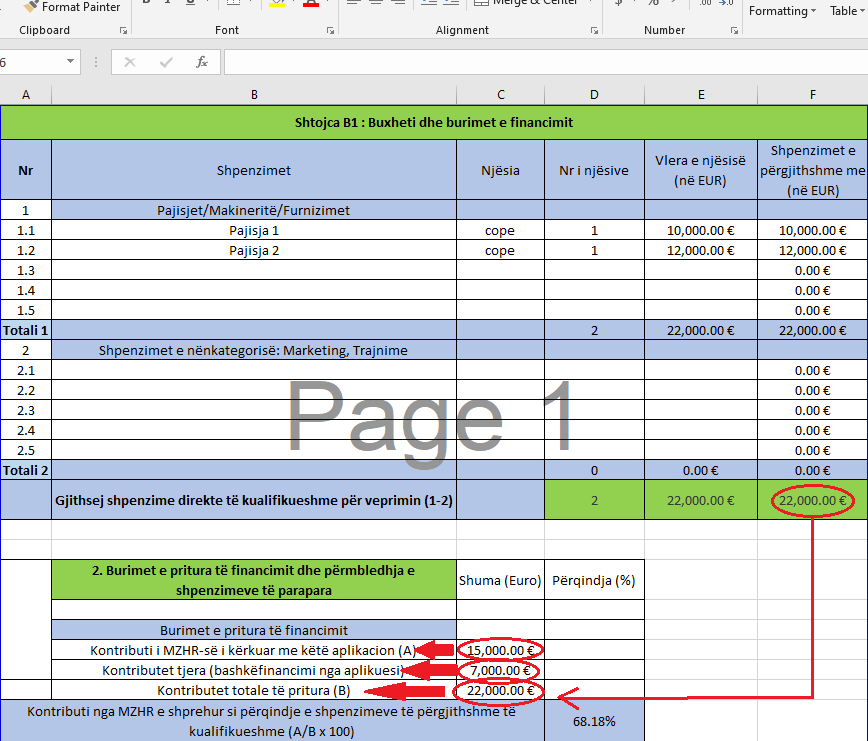 Shih pikën 1.5 të udhëzuesit për aplikantë lidhur me shumat e bashkëfinancimitLot 2, vlera 25,000.00 €, a i shtohet bashkfinancimi 40 %, ose 10,000.00 € edhe vlera e projektit 35,000.00 €25,000.00 € MZHR10,000.00 € Aplikanti Shembull: Shuma e financimit dhe min-max i bashkëfinancimit nga aplikanti-  LOT 1 (start-up) - minimumi i bashkëfinancimit të aplikuesit 555.50 (10%) + kontributi i MZHR-së 5,000.00 (90%) = 5,555.50 vlera totale e projektit, ose maksimumi i bashkëfinancimit 3,333.00 (40%) + kontributi i MZHR-së 5,000.00 (60%) = 8,333.00 vlera totale e projektit.- LOT 1 (biznes ekzistues) - minimumi i bashkëfinancimit të aplikuesit 6,430.00 (30%) + kontributi i MZHR-së 15,000.00 (70%) = 21,430.00 vlera totale e projektit, ose maksimumi i bashkëfinancimit 9,999.00 (40%) + kontributi i MZHR-së 15,000.00 (60%) = 24,999.00 vlera totale e projektit.-  LOT 2 (biznes ekzistues) - minimumi i bashkëfinancimit të aplikuesit 10,715.00 (30%) + kontributi i MZHR-së 25,000.00 (70%) = 35,715.00 vlera totale e projektit, ose maksimumi i bashkëfinancimit 16,666.00 (40%) + kontributi i MZHR-së 25,000.00 (60%) =41,666.00 vlera totale e projektit.Shih pikën 1.5 të udhëzuesit për aplikantë lidhur me shumat e bashkëfinancimitLot 2, a mundet me apliku biznesi që ka 30 punëtor, ama ka qarkullim 400,000.00 € A numrohet në bazë të punëtorëve apo qarkullimit. Shih pikën 1.4 të Udhëzuesit për aplikantë lidhur me kategorizimin e skemës së granteveNë udhëzues thuhet se ndalohet aplikimi për bizneset që janë në fushën e arsimit. Ju lutem a mund të na sqaroni nëse mund të aplikojmë ne si biznes/kopsht për fëmijë? Shih pikën 1.4 dhe pikën 2.3 të Udhëzuesit për aplikantë. Jam pronar i thertores, desha të di nëse mundem të aplikoj tek Lot 2, pasi i plotësoj kushtet tek kjo kategori? A është kategori e pranueshme? Shih pikën 1.4 dhe pikën 2.3 të Udhëzuesit për aplikantë. Biznesi im ka filluar punën që një muaj dhe nuk kam një histori mbi qarkullimin nga viti pararak siq kërkohet në program për bizneset ekzistuese. Unë si biznes a mundem me apliku në biznes Start-up apo në Ekzistues? Shih pikën 1.4 të Udhëzuesit për aplikantë lidhur me kategorizimin e skemës së granteveNëse biznesi ka qarkullim afër 500,000.00 €, a mund të aplikoj me Lot 2?Shih pikën 1.4 të Udhëzuesit për aplikantë lidhur me kategorizimin e skemës së granteveNë lidhje me shumën për Lot1 – Biznese ekzistuese – Ndërmarrjet mikro dhe të vogla nga 5001 € deri 15000 €, shuma 15000 a është vlera maksimale që e financon granti dhe pastaj pjesën tjetër me vetfinancim siç është e cekur me rregullat e grantit, apo 15000 është vlera maksimale që duhet të jetë oferta dhe pastaj kjo vlerë ndahet me min 60 % nga ana e Ministrisë dhe min 30 % max 40 % nga ana e përfituesit. Shembull: Shuma e financimit dhe min-max i bashkëfinancimit nga aplikanti-  LOT 1 (start-up) - minimumi i bashkëfinancimit të aplikuesit 555.50 (10%) + kontributi i MZHR-së 5,000.00 (90%) = 5,555.50 vlera totale e projektit, ose maksimumi i bashkëfinancimit 3,333.00 (40%) + kontributi i MZHR-së 5,000.00 (60%) = 8,333.00 vlera totale e projektit.- LOT 1 (biznes ekzistues) - minimumi i bashkëfinancimit të aplikuesit 6,430.00 (30%) + kontributi i MZHR-së 15,000.00 (70%) = 21,430.00 vlera totale e projektit, ose maksimumi i bashkëfinancimit 9,999.00 (40%) + kontributi i MZHR-së 15,000.00 (60%) = 24,999.00 vlera totale e projektit.-  LOT 2 (biznes ekzistues) - minimumi i bashkëfinancimit të aplikuesit 10,715.00 (30%) + kontributi i MZHR-së 25,000.00 (70%) = 35,715.00 vlera totale e projektit, ose maksimumi i bashkëfinancimit 16,666.00 (40%) + kontributi i MZHR-së 25,000.00 (60%) =41,666.00 vlera totale e projektit.Shih pikën 1.5 të udhëzuesit për aplikantë lidhur me shumat e bashkëfinancimitPërmes këtij emaili ju lutem të na jepni përgjegje nëse kemi të drejtë aplikimi për grant të qëverisë në PZHRB në kategorinë Lot2. Sipas informative që i kemi marrë në faqe zyrtare -  LOT 2 kanë të drejtë aplikimi bizneset prodhuese. Ne si biznes jemi në kategorinë Lot2 për arsye se e tejkalojmë qarkullimin mbi 30.000 euro. Biznesi ynë është në kategorinë e Shërbimit (ne ofrojëm pastrimin kimik të rrobave për klientë individual dhe shërbimin e lavenderisë për hotele dhe restaurante) Ju lutem të na njoftomi se a mund të aplikojmë edhe ne si biznes I femrave në këtë grant të shpallur. Shih pikën 1.4 të Udhëzuesit për Aplikantë; A ka mundësi të aplikjohet për biznesin ekzistues të gastronomisë, Pronare femër e Komunitetit Ashkali – Podujevë? Po, Shih dhe përmbaju pikës 1.4 të Udhëzuesit për aplikant. Jam i interesuar që të aplikoj në thirrjen për ndarjen e granteve në kuadër të Ministrisë së Zhvillimit Rajonal, mirëpo në udhëzuesin për aplikant shkruan se nuk do të përkrahen start-up bizneset që kanë fushëveprim shëndetësinë, ndërsa unë jam Fizioterapeut i licensuar dhe doja të aplikoja për këtë grant që të blej pajisjet me të cilat do të ofroja shërbimet fizioterapeutike! A nënkupton kjo se unë nuk do të mbështetem me këtë grant në qoftë se aplikoj apo jo?! Shih pikën 1.4 dhe pikën 2.3 të Udhëzuesit për aplikantë. Veprimtari është bazike kodi primar i biznesit apo edhe kodet tjera p.sh: një ndërmarrje veprimtarinë primare e ka arsimin professional por merret edhe me prodhimin e produkteve ushqimore. A mund të aplikoj? Po, shih pikën 1.4 të Udhëzuesit për aplikantë dhe 2.3 të Udhëzuesit për aplikantë. Trajnimi i speciliazuar dhe aktivitete marketing është obligativ 10 % apo vetëm i lejohet nëse ka shpenzime të tillaNëse ka, shih pikën 1.4 të Udhëzuesit për aplikant. TVSH a pranohet si shpenzim apo jo në blerjën e aseteve? MZHR nuk e përcakton çështjen e TVSH-së, MZHR bazohet në ofertën që ju e dorëzoni.Jam e interesuar për grantin Start-Up, mirëpo deshta të di se a duhet me kontribu edhe ne, nëse po sa % duhet? Shih pikën 1.5 të udhëzuesit për aplikantë lidhur me shumat e bashkëfinancimitA mundet të jetë një Start-Up, p.sh diqka me mirëmbajtje të oborreve dhe parqeve si dhe njejtën kohë edhe trajnime me mbajt me kompani që i bëjnë këto punë. Ku më duhen disa makineri dhe mendoj të punosoj disa persona ku mbas kësaj lulat synoj t’i prodhoj vet si dhe pishat sepse kam dikun 1 hektar tok? Shih pikën 1.4 të Udhëzuesit për aplikantë dhe 2.3 të Udhëzuesit për aplikantë. Si biznes me adresë jemi në Prishtinë, ndërsa filialen/fabriken  e kemi në Mitrovicë! Pyetja është: Në cilin rajon duhet të aplikojmë për “Skemën PZHRB 2023”? Rajoni në të cilin duhet të aplikoni, është aty se ku vepron biznesi. A kemi të drejtë ne si kompani të aplikojmë në këtë kategori pasi që ne merremi me grumbullimin e produkteve pyjore të egra, jo drusore, rritur në natyr dhe frutave të kultivuara. Pas grumbullimit ne bëjmë përpunimin dhe amballazhimin e produkteve të cekura dhe dedikohen për eksport jasht vendit? Shih pikën 1.4 dhe 2.3 të Udhëzuesit për aplikantë. Pyetje në lidhjen me ofertën: Artikujt që më nevojiten për biznes nuk prodhohen në Kosovë dhe nuk ka të reja këtu por të përdorua, andaj si mundem që të i’a bëjë për ofertë? Shih pikën 2.6.2 të Udhëzuesit për aplikantë;Oferta mund të jetë edhe nga vendet tjera; Une e kam hapur biznesin në shtator 2022 dhe nuk kemi filluar ende me prodhim, dmth nuk kem pas asnjë qarkullim ende. A mund të aplikoj Start-Up apo në kategorinë e Lot 1? Shih pikën 1.4 dhe pikën 2.3 të Udhëzuesit për aplikantë. Jam e interesuar për një grant Start-Up, por nëse ka mundësi një sqarim rreth këtyre dokumenteve që kërkohen: Shtojva B1: Buxheti dhe burimet e financimit; Shtojca B2: Projeksioni Financiar, Shtojca D1: Plani i Veprimit? Dokumentet e lartëcekura duhet të plotësohen, sipas Udhëzuesit për aplikantë, dhe të njejtat të konvertohen në PDF. Vlera e Grantit për Start-Up është 2000 € deri në 5000 €! A mund të aplikoj deri në 5,500.00€ totali, dmth 5000 nga MZHR dhe 500 nga aplikuesi, apo duhet me apliku për 5000 totali dmth 4500 nga MZHR dhe 500 nga aplikuesi? Shih pikën 1.5 të Udhëzuesit për aplikant. Shembull: Shuma e financimit dhe min-max i bashkëfinancimit nga aplikanti-  LOT 1 (start-up) - minimumi i bashkëfinancimit të aplikuesit 555.50 (10%) + kontributi i MZHR-së 5,000.00 (90%) = 5,555.50 vlera totale e projektit, ose maksimumi i bashkëfinancimit 3,333.00 (40%) + kontributi i MZHR-së 5,000.00 (60%) = 8,333.00 vlera totale e projektit.- LOT 1 (biznes ekzistues) - minimumi i bashkëfinancimit të aplikuesit 6,430.00 (30%) + kontributi i MZHR-së 15,000.00 (70%) = 21,430.00 vlera totale e projektit, ose maksimumi i bashkëfinancimit 9,999.00 (40%) + kontributi i MZHR-së 15,000.00 (60%) = 24,999.00 vlera totale e projektit.-  LOT 2 (biznes ekzistues) - minimumi i bashkëfinancimit të aplikuesit 10,715.00 (30%) + kontributi i MZHR-së 25,000.00 (70%) = 35,715.00 vlera totale e projektit, ose maksimumi i bashkëfinancimit 16,666.00 (40%) + kontributi i MZHR-së 25,000.00 (60%) =41,666.00 vlera totale e projektit.Jam jurist e diplomuar dhe nuk jam e kënaqur me pagat që ofrojnë sektori privat dhe publik. Kam shprehë dëshirën që të hap një dyqan me rroba për femna me mbulesë, pasi që në qytetin tonë, në Pejë më konkretisht është në mungesë dhe të gjitha vajzat/gratë, blerjet i kryejnë në Prishtinë ose në Shkup ose kudo. Mendoj që hapja e këtij dyqani do të ishte lehtësim për këto gra. A mund të më informoni se a kam të drejtë për aplikim në këto grante? Shih  tek Udhëzuesi për aplikantë pika 1.4 dhe 2.3. Ne deshtëm të marrin informata në lidhje me grantin e shpallur nga MZHR, pasi ne e kemi regjistruar biznesin me 7 Prill 2023, sidoqoftë aktivitetin nuk e kemi nisur pasi jemi në proces të përgaditjes dhe rregullimit të objektit dhe zhvillimi faktik i punës do të jetë me 1 shtator 2023. Në lidhje me këtë neve na nevojitën disa tabela SMART dhe menduam se mund të aplikojmë për grant, sidoqoftë problemin e kemi që nuk dijmë si të aplikojmë… si start up apo biznese ekzistuese? Si start up kriteri sa e kemi pa është që nuk duhet me pas biznes të regjistruar, kurse si biznes ekzistues kriteri është që duhet me pas qarkullim e ne përveq shpenzimeve të investimit nuk kemi asnjë të hyrë. Të lutem nëse mund të na udhëzoni si me vepru për aplikim pasi tash kemi nevojë për mbështetje? Shih pikën 1.4 të Udhëzuesit për aplikantë. A ka të drejtë një ndërmarrje SHPK që të aplikoj për grant – Biznesi është Rent a Car? Shih pikën 1.4 dhe 2.3 të Udhëzuesit për aplikantë. Tek bizneset shërbyese rasti konkret frizer/frizere – A subvencionohet blerja e karrikave adekuate për ushtrim të aktivitetit të frizerit/es? Shih pikën 2.6.2 të Udhëzuesit për aplikantë. Tek bizneset shërbyese në rastin konkret ndërtim – A subvencionohet blerja e skeleve për ushtrim aktiviteti të ndërtimtarisë? Shih pikën 2.3 dhe 2.6.2 të Udhëzuesit për aplikantë. Tek bizneset shërbyese rasti konkret fizioterapi – A subvencionohet blerja e aparatureve për ushtrim aktiviteti të fizioterapisë? Shih pikën 2.3 të Udhëzuesit për aplikantëTek bizneset shërbyese, rasti konkret qendra për estetikë – A subvencionohet blerja e aparaturave për ushtrim aktiviteti? Shih pikën 2.6.1 dhe 2.6.2 të Udhëzuesit për aplikantëTek bizneset shërbyese rasti konkret laborator për analiza të gjakut – A subvencionohet blerja e aparaturave për ushtrim aktiviteti te laboratorit për analiza? Shih pikën 2.3  Udhëzuesit për aplikantëTek bizneset shërbyese, rasti konkret moler – A subvencinohet blerja e pajisjeve për ushtrim të aktivitetit të molerit? Shih pikën 2.3  Udhëzuesit për aplikantëPër Lot 1 dhe Lot 2 kërkohet dëshmia e ATK për qarkullimin e vitit 2022! Ju lutem të na informoni se cili document merret për bazë: -p.sh bizneset që deklarojnë vetëm Deklaratat Tremujore, a mjaftojnë konfirmimet që shkarkohen nga sistemi EDI, apo duhet ndonjë document i vulosur nga ATK? -bizneset që deklarojnë deklarata vjetore, a mjafton shkarkimi i deklaratës vjetore nga sistemi i ATK-së, apo duhet ndonjë document tjetër i vulosur nga ATK? Të ardhurat bruto të dëshmohen me njërin nga dokumentet  nga Administrata Tatimore e Kosovës për vitin 2022 ku cekën të ardhurat e biznesit, dokumenti i kërkuar mund te jete i nxjerrur online.Nëse biznesi ka qarkullim vjetor më të lartë se 30,000.00 €, mirëpo ka më pak se 10 të punësuar në vitin 2022, a kualifikohet në Lot 2?Kriter për kategorizimin e granteve ështe qarkullimi, shih pikën 1.4  Udhëzuesit për aplikantëPo më duhen informacioni/sqarime rreth dy bizneseve (që planifikojnë të aplikojnë në Skemën e PZHRB 2023)Njëri biznes që merret me aktivitetet e këshillimit për biznes dhe këshillat tjera për menaxhim, si dhe aktivitetet e programimit kompjuterik dhe ka qarkullim vjetor 65,000.00 €, a mundet me apliku tek Lot 2? Biznesi tjetër që merret me Aktivitetet e kontabilitetit, libërmbajtjes dhe auditimit: këshillime tatimore dhe ka qarkullim vjetor 7000.00 €, a mundet me apliku tek LOT 1? Shih pikën 1.4 të Udhëzuesit për aplikantë  Nëse një ndërmarrës i ri ka regjistruar një biznes në vitin 2023, por ende nuk ka filluar të operoj, pra po e ritheksoj vetëm e ka regjistruar biznesin por ende ska filluar të punoj, a i lejohet të aplikoj te kategoria Start-Up? Shih pikën 1.4 të Udhëzuesit për aplikantë Jam bashkpronare e një mikro biznesi – “(emri i biznesit)”. Jemi në process të aplikimit në skemën e granteve nga MZHR, megjithate kemi një paqartësi! Duke qenë se biznesin e kemi regjistruar në mars të këtij viti, nuk kemi ende qarkullim monetary. A është e rrugës që të aplikojmë për Start-Up apo Lot1 – Biznes ekzistues? Duke qenë se tek e para kërkohet të mos jetë i regjistruar biznesi, ndërsa tek e dyta të ketë 2,000.00 € qarkullim të dëshmuar në ATK (ndërsa ne jemi të regjistruar mirëpo ende nuk kemi qarkullim) Shih pikën 1.4 të Udhëzuesit për AplikantëA mundem të aplikoj si kompani pastrami për blerjen e mjeteve të punës (makinë pastrami për dysheme të mëdhaja etj.) Shih pikën 1.4, 2.6.1 dhe 2.6.2 të Udhëzuesit për aplikantë Jam biznes ekzistues që aktivitet primar e kemi tregtinë ndërsa aktivitete sekondarke kemi aktivitetin: shtypje të tjera dhe aktivitetet e specializuara të dizajnit. Qarkullimi për vitin 2022 është i kualifikuar për Lot1. Unë si biznes ekzistues në rastin tim (shërbime) a kam të drejtë aplikim për Lot1. Shih pikën 1.4 të Udhëzuesit për aplikantë Jam pronare e biznesit (emri i biznesit) me numër të ARBK ______, që si aktivitet ka Pastrimin Kimik të rrobave/veshjeve. Pyetja që kasha dasht të kem përgjegje është nëse jam i kualifikuar të aplikoj me këtë veprimtari si shërbim tek Lot 1, pasi edhe me deklarimin e vitit 2022, i plotësoj kushtet për aplikim. Shih pikën 1.4 Udhëzuesit për aplikantë Jemi kompani që ofrojmë trajnime profesionale në fushën e ICT-së dhe prodhojmë sotver. Pyetja ime ka të bëjë me këtë pjesën se a kemi të drejtë të aplikojmë në MZHR sa i përket Skemës së Granteve PZHRB 2023? Shih pikën 1.4 dhe 2.3 të Udhëzuesit për aplikantë Në këtë thirrje a pranohet sektori i arkitekturës, p.sh blerja e pajisjeve, siç janë laptopi, PV, printer e pajisje të tilla që lidhen dhe nevojitën në fushën e arkitekturës? Shih pikën 1.4, 2.3, 2.6.2 dhe 2.6.2 të Udhëzuesit për aplikantë Start-up – biznesi a regjistrohet pas aplikimit dhe para nënshkrimit të kontratës në rast përzgjedhjës? Regjistrimi i biznesit bëhet pasi MZHR të publikoi rezultatet e perfituesve të Start-up Në regjistrin e Kredisë të Kosovës (CRK) a kërkohet në momentin e aplikimit apo kur përzgjidhen përfituesit? Regjistri i Kredive të Kosovës (CRK) kërkohet para nënshkrimit të kontratës.Tek Lot 2 – a mund të kërkohet granti për digjitalizim të biznesit, pajisje tjera të nevojshme për kompaninë dhe aktiviteti i prodhimit në ARBK duhet të jetë pronar? Shih pikën 1.4, 2.3, 2.6.2 dhe 2.6.2 të Udhëzuesit për aplikantë Jam pronar i biznesit ekzistues dhe njëra nga kushtet është që biznesi të ketë qarkullim. Unë kam qarkullim vetëm në vitin 2023, kurse në dokumentet e kërkuar është listuar deklarata vjetore nga ATK për 2022, porn ë atë vit qarkullimi im është zero. A kualifikohem për këtë grant apo jo? Shih pikën 1.4 të Udhëzuesit për aplikantëA duhet të jetë biznesi i regjistruar në TVSH, pra të ketë certifikatë të TVSH? Aplikuesi duhet të dorëzoj Çertifikatën e regjistrimit të biznesit me të gjitha fletët/informatat përcjellëse sipas kërkesave të legjislacionit në fuqi në Republikën e Kosovës,e cila duhet të jetë e lëshuar nga ARBK sipas numrit unik identifikues.Kompania duhet ta ketë të regjistruar si aktivitet primar ose sekondar aktivitetin me të cilin aplikon me projektKompania jonë vitin e kaluar ka qarkullim rreth 1 milion euro, dhe ka gjithsejt 9 punëtor, merret me tregti të produkteve por edhe me prodhim në kuadër të shpalljës tuaj, do të aplikoj për makineri prodhuese për Lot2 dhe pyetja është se  A lejohet të aplikoj për Lot 2, ndonëse qarkullimi kalon vlerën e 300,000.00 €? Meqenëse në kuadër të aktivitetit të saj biznesor ka edhe tregtinë edhe prodhimin, a mund të aplikoj për Lot2? Shih pikën 1.4 dhe 2.3 të Udhëzuesit për aplikantë Ka 5-6 vite që bëj përpjekje për të bërë një Investim në vendëlindje, pra bëhet fjalë për një Agroturizëm në fshatin Përpellac të Podujevës. Zonë e braktisur nga banorët me munges të infrastukturës rrugore dhe të energjisë. Por, pavarësisht problemeve infrastrukturore une kam filluar agroturizmin në këtë zonë.Kam mbjellë 0,60 ari me lajthi si dhe planet jan sivjet me mbjellë çdo llojë peme që bëhet në atë zonë në sipërfaqe rreth 2 hektar.Kam ndërtuar një objekt në formë rrethore 4 katëshe sikur ato kullat që gjenden në europ në formë si të mullinjëve me erë, ku kam planifikuar të jetë bujtin, si dhe planet jan edhe për një restorant ku do të jetë unike në kuptimin e mikëpritjes dhe ushqimeve bio dhe tradicionale ashtu qysh i kan gatuar me shumë dashuri gjyshet dhe nënat tona. Po, ashtu planifikoj ta bëjë dhe një mulli me ujë, sepse në atë vend është mundësia me e ba dhe një rezervuar për kultivimin e peshkut. Ka dy burime të ujit.Gjithashtu planifikoj të bëjë një fermë për kultivimin e lopëve, deleve dhive, pulave, etj.Vendi është fantastik dhe ka pamje magjepse; më ngjason në Toskanën e Italis.Fushën e Agroturizmit e kam studiuar përgjat 3 viteve në mënyrë shkencore, por edhe praktike. Kam vizituar shumë Agroturizme në Itali, France, Zvicër, po ashtu edhe në Shqipëri. Vendi ynë ka potenciale të mëdha për këtë fushë dhe një mundësi e mirë punësimi për njerëzit e këtij  lokaliteti si dhe shmang’jen e migrimit në qytet dhe emigrimin në shtetet perendimore.Prandaj, i nderuar ministër kërkoi mbështetjen e juaj si ministër në realizimin e këtij projekti me ndonjë subvencion në bazë të mundësive që ju dispononi. Unë isha kthyer me shumë dashuri në vendlindjen time që të merem me këtë aktivitet dhe të ndikoj në zhvillimin e zonës, punësimin e njerëzëve,- posaçërisht femrave grave.Mbes me shpres që do të gjeni kohë të më përgjigjeni dhe në fund qershorit do të jem në Kosovë do të doja të ju ftoja për ta parë vendin dhe mundësit që i ka kjo zonë.Shih Udhëzuesin për AplikantëDokumentet për aplikim në email përveq shtojcës C1 që ngarkohet në pdf, a duhet të ngarkohen në formatin siç janë Word, exel apo të konvertohen të gjitha në pdf? Dokumentet e aplikimit duhet të jenë me dukshmëri të qartë rekomandohettë jenë në formatin PDF.Me rastin e aplikimit përmes emailit, a pranon aplikuesi email konfirmues të automatizuar se është pranuar emaili nga MZHR? PoBiznesi i takon kategorisë Lot 2 dhe biznesi për aktivitet ka shërbimet e mirëmbajtjes së veturave pra si Autoservis, biznesi ka për qëllim blerjën e disa pajisjeve dhe makinerive që i duhen biznesit dhe ndikimi i këtyre blerjeve ndikon në rritjen e të punësuarëve. Andaj dua të informohem se biznesi a është i kualifikueshëm për të aplikuar? Shih pikwn 2.6.1 dhe 2.6.2 tw Udhwzuesit pwr Aplikantw. Ne jemi ndërmarrje dhe qarkullim neto e kemi nën 300,000.00, ndërsa bruto diku 360,000.00 euro, - a kemi të drejtë aplikimi në Lot2? Sepse kemi nevojë shumë të madhe për mbështetje sepse kemi kërkesë të madhe për prodhimet tona që janë zëvendësim për produktet importuese?Shih pikën 1.4 të Udhëzuesit për aplikantë Nëse aplikoj në Lot 2, vlera 25,000.00 euro, shuma e bashkëfinancimit (30 – 40 %) a duhet të jetë Brenda kësaj shume apo 25,000.00 euro – MZHR 7,500.00 euro dhe une si aplikues? Shembull: Shuma e financimit dhe min-max i bashkëfinancimit nga aplikanti-  LOT 1 (start-up) - minimumi i bashkëfinancimit të aplikuesit 555.50 (10%) + kontributi i MZHR-së 5,000.00 (90%) = 5,555.50 vlera totale e projektit, ose maksimumi i bashkëfinancimit 3,333.00 (40%) + kontributi i MZHR-së 5,000.00 (60%) = 8,333.00 vlera totale e projektit.- LOT 1 (biznes ekzistues) - minimumi i bashkëfinancimit të aplikuesit 6,430.00 (30%) + kontributi i MZHR-së 15,000.00 (70%) = 21,430.00 vlera totale e projektit, ose maksimumi i bashkëfinancimit 9,999.00 (40%) + kontributi i MZHR-së 15,000.00 (60%) = 24,999.00 vlera totale e projektit.-  LOT 2 (biznes ekzistues) - minimumi i bashkëfinancimit të aplikuesit 10,715.00 (30%) + kontributi i MZHR-së 25,000.00 (70%) = 35,715.00 vlera totale e projektit, ose maksimumi i bashkëfinancimit 16,666.00 (40%) + kontributi i MZHR-së 25,000.00 (60%) =41,666.00 vlera totale e projektit.Në lidhje me skemën e granteve 2023, ju lutem na sqaroni shpenzimet e TVSH-së (për kompanitë që janë në tvsh apo ato që nuk janë në tvsh) a janë shpenzime të pranuara apo nuk janë? MZHR nuk e përcakton çështjen e TVSH-së, MZHR bazohet në ofertën që ju e dorëzoni.Përshendetje jam ________, dhe jam rrobaqepëse, biznisi është në emër të burrit pasqyret e tremujorit i kam 0,00 – a mundem me apliku unë? Shih pikën 1.4 të Udhëzuesit për aplikantë Pyetje për Start-Up: Shuma maximale e grantit mundet me qenë 5000 euro, rrjedhimisht kostoja totale e investimit përafërisisht 8300 euro apo jam gabim? Nëse keni ndonjë vegzë ose prezentim/broshurë informuese të lutem ma përcjell! Shembull: Shuma e financimit dhe min-max i bashkëfinancimit nga aplikanti-  LOT 1 (start-up) - minimumi i bashkëfinancimit të aplikuesit 555.50 (10%) + kontributi i MZHR-së 5,000.00 (90%) = 5,555.50 vlera totale e projektit, ose maksimumi i bashkëfinancimit 3,333.00 (40%) + kontributi i MZHR-së 5,000.00 (60%) = 8,333.00 vlera totale e projektit.- LOT 1 (biznes ekzistues) - minimumi i bashkëfinancimit të aplikuesit 6,430.00 (30%) + kontributi i MZHR-së 15,000.00 (70%) = 21,430.00 vlera totale e projektit, ose maksimumi i bashkëfinancimit 9,999.00 (40%) + kontributi i MZHR-së 15,000.00 (60%) = 24,999.00 vlera totale e projektit.-  LOT 2 (biznes ekzistues) - minimumi i bashkëfinancimit të aplikuesit 10,715.00 (30%) + kontributi i MZHR-së 25,000.00 (70%) = 35,715.00 vlera totale e projektit, ose maksimumi i bashkëfinancimit 16,666.00 (40%) + kontributi i MZHR-së 25,000.00 (60%) =41,666.00 vlera totale e projektit.Biznesi i takon kategorisë Lot 2 dhe biznesi për aktivitet ka shërbimet e mirëmbajtjes së veturave pra si Autoservis. Biznesi ka për qëllim blerjën e disa pajisjeve dhe makinerive që i duhen biznesit dhe ndikimi i këtyre blerjeve ndikon në rritjen e të punësuarëve. A është I kualifikueshëm biznesi për të aplikuar? Shih pikën 1.4 dhe 2.3 të Udhëzuesit për Aplikantë____, planifikon dhe pretendon të hap/regjistroj një biznes privat – (Argjendari), në rajonin e Mitrovicës së Jugut, dhe biznesi pra nuk është i regjistruar ende! Pyetjet janë: A ka të drejtë të aplikoj për kategorinë Start-uPNëse Po Sa është pjesëmarrja e saj në % minimale dhe % maksimale në shumën totale të kategorisë e cila sipas udhëzuesit ceket 2000 deri në 5000 (dhe një pyetje tjetër) Blerjën e pajisjeve të biznesit kush e kryen/ekzekuton, pronari i biznesit apo ju?? Nëse pronari e bënë blerjën e pajisjeve të biznesit atëhere a duhet strikt të përmbahemi ofertave të bashkangjitura në projekt apo ka mundësi t’i ndërroj ato? Po, shih pikën 1.4 të Udhëzuesit për Aplikant sa i përket të drejtës për aplikim dhe shembullin si më poshtë lidhur me bashkfinancimin Shembull: Shuma e financimit dhe min-max i bashkëfinancimit nga aplikanti-  LOT 1 (start-up) - minimumi i bashkëfinancimit të aplikuesit 555.50 (10%) + kontributi i MZHR-së 5,000.00 (90%) = 5,555.50 vlera totale e projektit, ose maksimumi i bashkëfinancimit 3,333.00 (40%) + kontributi i MZHR-së 5,000.00 (60%) = 8,333.00 vlera totale e projektit.- Aplikanti duhet të i përmbahet ofertës me të cilën ka aplikuar në projekt-propozimin e tij. Përshendetje si me apliku për grante. Deshta me hap një fastfood dhe më nevojiten pajisje për kuzhin. Me profesion jam kuzhiner dhe jam i diplomuar dhe deshta me hap këtë biznes? Shih pikën 1.4 dhe 1.5 të Udhëzuesit për aplikantë! Përshendetje po ju parashtroj dhe një pytje tjetër në lidhje me Projeksionin Financiar për Start-Up – viti 2023 nga cili muaj me fillu nga qershori apo sduhet të plotësohet fare për start-up? Projeksioni financiar duhet të plotësohet edhe për start-up sipas Udhëzuesit për aplikantë (pika 3.1 e Udhezuesit)Përshendetje dëshirojmë të ju pyesim lidhur me biznesin tonë të ri, për shkak se kemi nevojë për ndihmë nga shteti. Si biznes ushtrojmë veprimtarinë e “vulkanizerit” me ç’rast bëjmë montimin dhe çmontimin e gomave? Shiko Udhezuesin për aplikantë (pika 1.4, 1.5, 2.3 )Përshendetje jam _____, dua të aplikoj për një grant – Start-Up, kam pasur një pytje si sqarim dhe e kam dërguar në këtë email, ku më është kthyer një email automatic se emaili im është pranuar por nuk kam kompletuar dokumentet. Në momentin e aplikimit së bashku me dokumente që i kam dërguar nuk më është kthyer asnjë gjë se a është apo nuk është pranuar emaili im. Ju lutem më njoftoni se a është në rregull apo duhet të dërgoj nga një email tjetër që skam dërguar më parë. Një aplikant nuk mund të dorëzojë më shumë se një aplikacion në këtë Thirrjepër Propozime, si dhe i gjithë dokumentacioni duhet të përcjellet vetëm me një email.
(në rast se ju në emailin keni dorëzuar aplikacionin) Përshëndetje, a mund të më tregoni specifikisht si plotësohet kjo tabelë: Shtojca D1 Plani i Veprimit. Firma do të jetë start-up shërbyese! Tabela duhet të plotësohet duke i’u përmbajtjur Udhëzuesit për aplikantë dhe fushorëve në planin e veprimit. A mund të aplikojmë për grant me qëllim të blerjës së makinerisë për paketim dhe më pas përmes tyre të hapim biznes? Shih pikën 1.4 dhe 1.5 të Udhëzuesit për Aplikantë (poashtu dhe pikat 2.6.1 dhe 2.6.2)A mund të më ndihmoni, dhe të më tregoni si t’i plotësoj këtë formular për të aplikuar për grant. Sidomos formularin b1 dhe D1. Jam kontabilist i një biznesi prodhues në Podujeve. Në formularin B1 tek pjesa pajisjet/makinerit/furnizimet – njësia vlera në euro, çka duhet të shënoj si dhe tek shpenzimet e nënkategorisë gjithashtu… si dhe tek formulari D1 më tregoni ju lutem si të veproj me plotësim për aplikim pasi është hera e parë që jam duke aplikuar? Ndërsa sa i përket Planit të Veprimit, tabela duhet të plotësohet duke i’u përmbajtjur Udhëzuesit për aplikantë dhe fushorëve në planin e veprimit. Jam _____ dhe po ju shkruar si përfaqësues i biznesit tim të regjistruar së fundmi! Biznesi im është regjistruar në ARBK para 5 muajve dhe aktualisht jemi në process të finalizimit të zhvillimit të një produkti unik: Biskota të shëndetëshme dhe ende nuk kemi dalur në treg. Poashtu nuk kemi asnjë qarkullim të regjistruar në Administratën Tatimore të Kosovës (ATK).Duke marrë parasysh rrethanat e lartëpërmendura, do të vlerësoja shumë udhëzimet tuaja në përcaktimin e kategorisë më të përshtatshme për biznesin tonë (Start-UP, Lot1 apo Lot2) Shih pikën 1.4 të Udhëzuesit për aplikantë. E kam një pyetje lidhur me skemën PZHRB 2023: Çka kemi për të bërë në rast se biznesi i cili na ka lëshuar ofertën ose pro-faturën nuk ka sasi në stoqet për mallin ose na është ndërruar çmimi i furnizimit. A mundemi me ndrru produktin apo çka kemi për të bërë, a ka mundësi me ndrru si dhe çmimi me mbet pa sasi të atij produkti në stok. Asnjë biznes nuk po garanton se kemi për të ruajtur çmimin apo produktin deri sa të fitohet granti. Aplikanti duhet të i përmbahet ofertës me të cilën ka aplikuar në projekt-propozimin e tij.Për ndryshime të mundshme MZHR e përcakton këtë çështje me anë të Udhëzuesit për implementim i cili fillon të zbatohet pas nënshkrimit të Kontratës. Unë jam një biznes i hapur në fillim të vitit 2023 dhe jam i interesuar të aplikoj në grantet e MZHR-së, mirëpo qarkullim në vitin 2022 nuk kemi bërë. A rangohemi si start-up biznes unë apo nuk kam të drejtë të aplikoj (pasi që qarkullim Brenda vitit 2022 nuk kam bërë pasi që biznesi është i hapur Brenda vitit 2023) ju lutem të na informoni? Shih pikën 1.4 të Udhëzuesit për Aplikantë. Jam biznes i themeluar nga viti 2017 me shërbime, a ka mundësi të dijmë se a do të ketë shtyerje të afatit të aplikimit? Afati i aplikimit është sipas orarit indikativ të publikuar në faqën zyrtare. Deshta një sqarim në lidhje me Shtojcën B2 – Projeksioni Financiar, tek kolona D. Tatimet në të hyra, nuk ka formulë sa i përket kësaj kolone në lidhje me tatimet në të hyra. A duhet të vendosim vet këtë kolonë, % e tatimit sipas ligjeve në fuqi në Republikën e Kosovës apo jo ? Po, duhet t’a vendosni vet sipas ligjeve dhe rregulloreve në fuqi. Referuar Thirrjes për Skemën e Granteve “PZHRB 2023” përkatësisht pika 1.5 “Shuma e granteve” tek paragrafi 1 tek Udhëzuesi i skemës ku thuhet: çdo grant i kërkuar sipas kësaj thirrje për propozime duhet të jetë Brenda shumave vijuese minimale dhe maksimale:Start-UpNga 2,000.00 € deri në 5,000.00 € Na sqaroni nëse vlera investuese mund ta tejkalojë këtë vlerë dhe se vlera e cekur është vlerë në të cilën Ministria do ta financoj krahas vlerës totale të investimit, apo investimi në total duhet të mbetet Brenda këtyre vlerave të cekura në këtë paragraph. Shembull: Shuma e financimit dhe min-max i bashkëfinancimit nga aplikanti-  LOT 1 (start-up) - minimumi i bashkëfinancimit të aplikuesit 555.50 (10%) + kontributi i MZHR-së 5,000.00 (90%) = 5,555.50 vlera totale e projektit, ose maksimumi i bashkëfinancimit 3,333.00 (40%) + kontributi i MZHR-së 5,000.00 (60%) = 8,333.00 vlera totale e projektit.- LOT 1 (biznes ekzistues) - minimumi i bashkëfinancimit të aplikuesit 6,430.00 (30%) + kontributi i MZHR-së 15,000.00 (70%) = 21,430.00 vlera totale e projektit, ose maksimumi i bashkëfinancimit 9,999.00 (40%) + kontributi i MZHR-së 15,000.00 (60%) = 24,999.00 vlera totale e projektit.-  LOT 2 (biznes ekzistues) - minimumi i bashkëfinancimit të aplikuesit 10,715.00 (30%) + kontributi i MZHR-së 25,000.00 (70%) = 35,715.00 vlera totale e projektit, ose maksimumi i bashkëfinancimit 16,666.00 (40%) + kontributi i MZHR-së 25,000.00 (60%) =41,666.00 vlera totale e projektit.Po ju drejtohem me këtë email për t’iu shtruar një pyetje sqaruese në lidhje me aplikimin për Grant. Jam ___________ dhe kategoria të cilën dëshiroj të aplikoj është Start-Up. Andaj, nese mund të më informoni që me aplikacionin për aplikim dhe shtojcat shtesë a duhet të bashkangjes edhe çertifikatën, diplomën cv etj të profesionit tim apo jo? Shih pikën 3 dhe pakot e aplikimit me dokumentacionin e nevojshëm i cili duhet të dorëzohet në momentin e aplikimit (Udhëzuesi për aplikantë – Skema PZHRB 2023) Përshëndetje: Për Lot-2 a ka mundësi qarkullim me qenë më pak se 2000 në Lot1 se unë i kam rreth 1700? Jo, shih pikën 1.4 të Udhëzuesit për Aplikantë. Kam një pyetje tek kostot e pakualifikueshme (shih më poshtë të lutem), tek inventari: po le të kuptohet që sektori i shërbimit, hoteleria ka të drejtë për blerje inventar? A ben ju lutem të na jepni përgjigjen rreth kësaj pyetje? Shih pikën 2.6.1 dhe 2.6.2 të Udhëzuesit për aplikantë. Jam _________.... Unë kam dorëzuar aplkimin për grant mirëpo mora përgjegje negative. Nëse ka gabime në aplikim ose qka do që ka nevoje për të përmbush atë aplikacion do e bëjë vetëm që ta rishqyrtoni edhe një herë nëse ka mundësi? Një aplikant nuk mund të dorëzojë më shumë se një aplikacion në këtë Thirrjepër Propozime, si dhe i gjithë dokumentacioni duhet të përcjellet vetëm me një email.Të gjitha aplikacionet shqyrtohen sipas orarit indikativ të publikuar në faqën zyrtare. Një biznes ekzistues që merret me ndërtimtari a kanë të drejtë me apliku për pajisje-makineri për prodhimin e ngjyrave (llaqeve fasadave) dhe a përfshihet TVSH te bizneset (ofertat) apo përjashtohen nga aplikimi Shih pikën 2.3 të Udhëzuesit për Aplikantë; MZHR nuk e përcakton çështjen e TVSH-së, MZHR bazohet në ofertën që ju e dorëzoni.Do të dëshironim një sqarim në lidhje me këto terme të përdorura sepse është e paqartë apo nuk ka ndonjë shpjegim se qfar nënkuptojnë. Kapaciteti financiar dhe operacionalA ka aplikuesi ndonjë përvojë të mëparshme të menaxhimit të biznesit dhe projektit për të arritur qëllimet e projektit? ekspertizë të mjaftueshme teknike? A ka aplikanti burime të qëndrueshme dhe të mjaftueshme të bashkëfinancimit!Relevanca e veprimitA tregon plani i biznesit të parashtruesit një balancë të përshtatshme midis prodhimit (duke përfshirë shërbimet), shitjeve, personelit, financave dhe angazhimit ndaj cilësisë - që mund të ofrojë një biznes të ri të mundshëm? A shfaq "pozicionimi" i produktit apo shërbimit të projektit brenda tregut të tij të synuar, konkurrencën në treg.Efektshmëria dhe arritshmëriaA janë aktivitetet e propozuara - në përgjithësi - të përshtatshme, praktike dhe në përputhje me objektivat dhe rezultatet e pritshme? A është plani i veprimit i qartë dhe i realizueshëm? A përmban propozimi tregues objektivisht të verifikueshëm për rezultatin e veprimit / projektit?Qëndrueshmëria e veprimitA do të ketë projekti efekte shumëfishuese? (Përfshirë hapësirën për përsëritje dhe / ose shtrirjen e rezultatit të veprimit); A janë rezultatet e pritshme të veprimit të propozuar të qëndrueshmeBuxheti dhe efektshmëria në kosto A reflektohen aktivitetet në mënyrë të përshtatshme në buxhet? A është raporti midis kostos (prodhimit/shërbimit) së vlerësuar dhe rezultateve të pritura i kënaqshëm?A mundet të hapet biznesi Start-Up si Sh.p.K por me dy bashkëpronarë, a duhet të ceken dy bashkëpronarët e paraparë në formularin për kategorinë Start-Up ku kërkohen të dhënat e aplikuesit apo vetëm njëri? Po mundet, (njeri nga ju mundet të aplikoj) Tek çmimi i makinave a duhet të përfshihet edhe TVSh-ja prej 18 % përveç çmimit të makinës që figuron në profaturë, a është TVSh-ja e makinave shpenzim i kualifikueshëm apo kjo thirrje na mundëson lirim nga TVSh-ja për makinat që planifikojmë t'i blejmë ?MZHR nuk e përcakton çështjen e TVSH-së, MZHR bazohet në ofertën që ju e dorëzoni.Edhe pse është shpenzim i pakualifikueshëm, shpenzimi i transportit prej 2,350 € nga Republika Popullore e Kinës në Kosovë, a duhet të ceket si total i buxhetit që do të investohet, apo duhet të ceken vetëm shpenzimet e kualifikueshme si buxhet total ? Shih pikën 2.6.2 dhe 2.6.1 të Udhëzuesit për Aplikantë? Deshta të ju pyes te kualifikimi i shpenzimeve e shoh se pjesa e inventarit nuk kualifikohet për njohje shpenzimi por aty më poshtë e keni shënuar përjashtimisht ato që ndërlidhen në mënyre specifike me veprimtarinë. Biznesi që po du me apliku është zyre kontabiliteti dhe me shumë se gjysma e kostos biznesit është inventar. Ju lutem a mund të më thoni si të veproj në këtë rast.Shiko pikën 2.6.2 të Udhëzuesit për aplikantë.  (në rastin e juaj inventari nuk përkrahet) Deri në Janar 2023 kemi vepruar si biznes individual, në shkurt të vitit 2023 kemi kaluar në biznes SH.P.K, pra jemi biznes i njejtë mirëpo me numër të ri të biznesit, me çertifikatë të re të biznesit. Mirëpo në dokumentet e biznesit është cekur që jemi i njejti biznes. Ju lutem të na informoni a kemi të drejtë aplikimi në këtë thirrje. Të dëshmohet/ bashkangjitet dokumenti nga ARBK që e dëshmon se jeni i njejti biznes. Sqarim lidhur me një dilem për grantin në aspektin e buxhetit..! Nëse për Lot 1 biznes ekzistues shuma maksimale e grantit është 15000 dhe pajisja apo pajisjet që kërkojmë, tejkalojnë vlerën 15000, gjegjësisht 19000, a vlenë që pjesa tjetër mbi 15000 ta mbulojmë ne me bashkëfinancim duke respektuar limitet e bashkëfinancimit? Që d.m.th. a mundemi me konkuru me vlerën totale mbi 19000? Shembull: Shuma e financimit dhe min-max i bashkëfinancimit nga aplikanti-  LOT 1 (start-up) - minimumi i bashkëfinancimit të aplikuesit 555.50 (10%) + kontributi i MZHR-së 5,000.00 (90%) = 5,555.50 vlera totale e projektit, ose maksimumi i bashkëfinancimit 3,333.00 (40%) + kontributi i MZHR-së 5,000.00 (60%) = 8,333.00 vlera totale e projektit.- LOT 1 (biznes ekzistues) - minimumi i bashkëfinancimit të aplikuesit 6,430.00 (30%) + kontributi i MZHR-së 15,000.00 (70%) = 21,430.00 vlera totale e projektit, ose maksimumi i bashkëfinancimit 9,999.00 (40%) + kontributi i MZHR-së 15,000.00 (60%) = 24,999.00 vlera totale e projektit.-  LOT 2 (biznes ekzistues) - minimumi i bashkëfinancimit të aplikuesit 10,715.00 (30%) + kontributi i MZHR-së 25,000.00 (70%) = 35,715.00 vlera totale e projektit, ose maksimumi i bashkëfinancimit 16,666.00 (40%) + kontributi i MZHR-së 25,000.00 (60%) =41,666.00 vlera totale e projektit.Përshëndetje ju lutem të më informoni në cilën kategori është firma ime Lot1 apo Lot2 (L.H)?Shih pikën 1.4 të Udhëzuesit për aplikantë (kategorizimi i aplikantëve) Ka kaluar afati për pyetje shtesë, por me mirëkuptim kërkoj nëse mundësh të më përgjigjes për pyetjet e mëposhtme? Tek dokumentet e kërkuara për bizneset, për deklaratën vjetore dhe listën e punëtorëve thuhet “të lëshuar nga Atk” – a nënkupton kjo që duhet t’I marrim fizikisht dokumentet në ATK apo mundem dhe të i shkarkojmë onlinë nga sistemi I ATK; [Dokumentet e kërkuara nga ATK mund të nxeren/shkarkohen online]Bizneset që sistemin e tatimit e kanë pa të ardhura reale, nuk e plotësojnë deklaratën vjetore, a mundemi në këtë rast ta dërgojmë si dëshmi për të hyrat e deklaruara në ATK, pasqyrën financiare? Të ardhurat bruto të dëshmohen me njërin nga dokumentet  nga Administrata Tatimore e Kosovës për vitin 2022 ku cekën të ardhurat e biznesit.A lejohet mbështetje për një biznes ekzistues, që kryen shërbime kontabiliteti dhe dëshiron të zgjerojë veprimtarinë e tij? Po, shih pikën 1.4 dhe 2.3 të Udhëzuesit për palikantë A mbështetet inventari? Jo, Shih pikën 2.6.2 të Udhëzuesit për AplikantëJam duke e plotësuar grantin nga MZHR. Si biznes Start-Up, mirëpo si duhet të vendos nënshkrimin?, Çfarë vule poashtu duhet? Shih pikën 3.1 të Udhëzuesit për aplikantë.Për aplikuesit Start-Up nuk aplikohet vulë (pasi që ende nuk jeni regjistruar si biznes)  "Çdo grant i kërkuar sipas kësaj thirrje për propozime duhet të jetë brenda shumave vijuese minimale dhe maksimale:
Start-up Nga 2,000.00 € deri në 5,000.00 €;
LOT 1 – Biznes ekzistues - Ndërmarrjet mikro dhe të vogla Nga 5,001.00 € deri në 15,000.00 €;
LOT 2 – Biznes ekzistues – Ndërmarrjet mikro dhe të vogla Nga 15,001.00 – 25,000.00 €. Secili grant i kërkuar sipas kësaj thirrje për propozime duhet të jetë brenda përqindjeve minimale dhe maksimale të kostos totale të kualifikueshme për veprim si në vijim:
 Për kategorinë START-UP përqindja e bashkëfinancimit nga aplikantët duhet të jetë nga 10% deri në 40% kurse shuma që kërkohet nga Ministria e Zhvillimit
Rajonal nuk mund të jetë nën 60% e kostos totale të projekt propozimit;
 Për kategorinë LOT 1 – BIZNES EKZISTUES përqindja e bashkëfinancimit nga aplikantët duhet të jetë minimumi 30% dhe maksimumi 40% kurse shuma që kërkohet nga Ministria e Zhvillimit Rajonal nuk mund të jetë nën 60% e kostos
totale të projekt propozimit;"Per LOT 1, A nenkupton se vlera totale e kostos se pergjithshme te projektit nuk mund te kaloj vleren 15.000, qe nenkupton, 30 % i vetefinancimit dhe 70% te kerkuar nga MZHR duhet te jete maximum  brenda kesaj vlere 15.000. Apo, a nenkupton se vlera totale e kostos se planifikuar te projektit mund te jete p.sh. 21428.57, ku 70% i kesaj vlere eshte 15.000 (vlera maksimale qe mund te kerkohet si grant)  qe mundt te kerkohet nga MZHR, dhe pjesa tjeter 30% qe duhet te paguhet nga aplikanti?  Shih shembullin më poshtëShembull: Shuma e financimit dhe min-max i bashkëfinancimit nga aplikanti-  LOT 1 (start-up) - minimumi i bashkëfinancimit të aplikuesit 555.50 (10%) + kontributi i MZHR-së 5,000.00 (90%) = 5,555.50 vlera totale e projektit, ose maksimumi i bashkëfinancimit 3,333.00 (40%) + kontributi i MZHR-së 5,000.00 (60%) = 8,333.00 vlera totale e projektit.- LOT 1 (biznes ekzistues) - minimumi i bashkëfinancimit të aplikuesit 6,430.00 (30%) + kontributi i MZHR-së 15,000.00 (70%) = 21,430.00 vlera totale e projektit, ose maksimumi i bashkëfinancimit 9,999.00 (40%) + kontributi i MZHR-së 15,000.00 (60%) = 24,999.00 vlera totale e projektit.-  LOT 2 (biznes ekzistues) - minimumi i bashkëfinancimit të aplikuesit 10,715.00 (30%) + kontributi i MZHR-së 25,000.00 (70%) = 35,715.00 vlera totale e projektit, ose maksimumi i bashkëfinancimit 16,666.00 (40%) + kontributi i MZHR-së 25,000.00 (60%) =41,666.00 vlera totale e projektit.100. Kam një  ndermarrje te vogel si biznes me dy puntor "Bletaris" që i  perket sferes se bujqësisë   e  kam te qart qe nuk kualifikohet kjo si aktivitet ne ketë thirrje por kam nje dilem tek pika 2.3 e Udhezuesit per aplikim thotë qe përjashtimisht pajisjet/makineritë për prodhimin dhe përpunimin e produkteve).Pytja ime është se a konsiderohet si e kualifikueshme aplikimi per blerje të Makineris per Prodhimin e Fletev te dyellit ne ketë kategori?Lot 1 apo  Lot 2?Për sa i përket kostos së kualifikimit (prodhimi i fletev nga dyelli kualifikohet) Kategorizimi për Lot 1 apo 2 bëhet në bazë të qarkullimit (shih pikën 1.4 të Udhëzuesit)Buxheti për këtë linjë është i ndarë në fikse si p.sh 5000, 8000 apo 10000. Që të përgadisim profaturat për aplikim! Deri në cilën vlerë mund të aplikojmë për Start-Up? Shih pikën 1.5 të Udhëzuesit për Aplikantë (Shumat e ndarjes së granteve) 